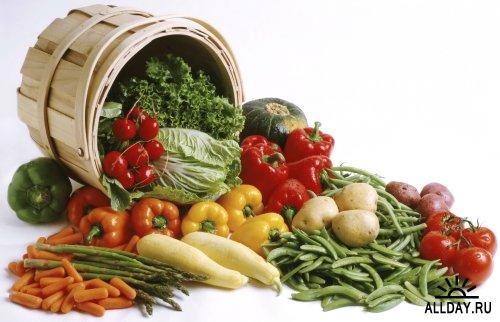 Возраст детейНаименование блюдВес (г)Вес (г)Возраст детейНаименование блюдОт 1,5 до 3-х летОт 3-х до 7-ми летЗавтрак:Каша, овощное блюдо120-200200-250Яичное блюдо40-8080-100Творожное блюдо70-120120-150Мясное, рыбное блюдо50-7070-80Салат овощной30-4560Какао,чай,молоко и т.п.150-180180-2002-ой завтрак:Молоко,кефир,йогурт, сок150160-200Печенье (вафли, пряники)15-2520-30Обед:Салат,закуска30-5060Первое блюдо150-200250Блюдо из мяса,рыбы,птицы50-7070-80Гарнир100-150150-180Третье блюдо (напиток)150-180180-200Полдник:Кефир, молоко, чай150-180180-200Выпечка, печенье (вафли, пряники)50-7070-80Блюдо из творога, круп, овощей80-150150-180Свежие фрукты40-7575-100Хлеб на весь день:Пшеничный50-6080Ржаной30-4050